Meeting Convened at 6:00pm

Public Testimony:Submission of letter from Mac Smith 8th grade teacher.  Expressing concern that direct hire model and removing electives will lead to a degradation of the core of HSCS, for various reasons.Minutes from December 20 was moved by Matt Swain and seconded by Leslie Savage.  Motion passes unanimously. Treasurer's report:Received $150 grant from Walmart.Epping foundation asked for additional documentation.Willamette grant completed and submitted.Discussion of potential funding models:Decisions before March in order to make the project work.Question of needing to increase fundraising efforts to bring down the total cost of the project.Discussion on formulating a letter that students sign and send out to friends and family requesting money.  Meeting about opportunity zones happened it does not look like a model that will work well for us.Call scheduled with David Robertson to talk about funding models.Principals report:Parent club meets on Tuesday: Answering questions from 6th grade parents who thought we were closing and were going to send kids to their home schools.  We are going to draft a couple articles for statesman and south Salem paper explaining where we are.Spoke with Kate Patterson about equity and equality with ODE.  Do we want to look like the district? We should consider ELL, Geographic’s, and socio economics.  Who are our community partnerships?  Post fliers/posters at local bulletin boardsLook at Staffing?  What is the diversity of our Staff?Weighted Lottery? Strong legal counsel that has charter schools neededIris Maria Chavez, Oregon Coalition of Charter Schools, works for Equity Access of Oregon, spoke to diversity is not a money issue, and it is separate.  Hope for work session to decide where we are going to go for in the future.Music Man Jr this week.City review of architecture plans moving forward, is a step towards permitting.UPDATES:Next Tuesday 1/22 will be vote on intercept language and student cap increase at Salem Keizer School Board MeetingWorking Session Feb. 7th 6pmRegular meeting Feb. 21st 6pm.Meeting Adjourned at 8:00pm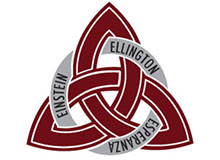 MINUTES          January 17, 2019
                 6:00 pm
    Howard Street Charter SchoolBoard Present:Pablo TorrentLeslie SavageMatt SwainChris BucherDave RigsbyJared WhitneyKelby ChildersQUORUM ACHIEVED – per 2018 bylaws.  Majority of voted-in members present. Board Absent:Berri LeslieErik DavisGuests:Sarah LarimoreMatt SmithLena James